«Новогодние гонки»Участие команды «Капельки»МДОУ детского сада «Росинка»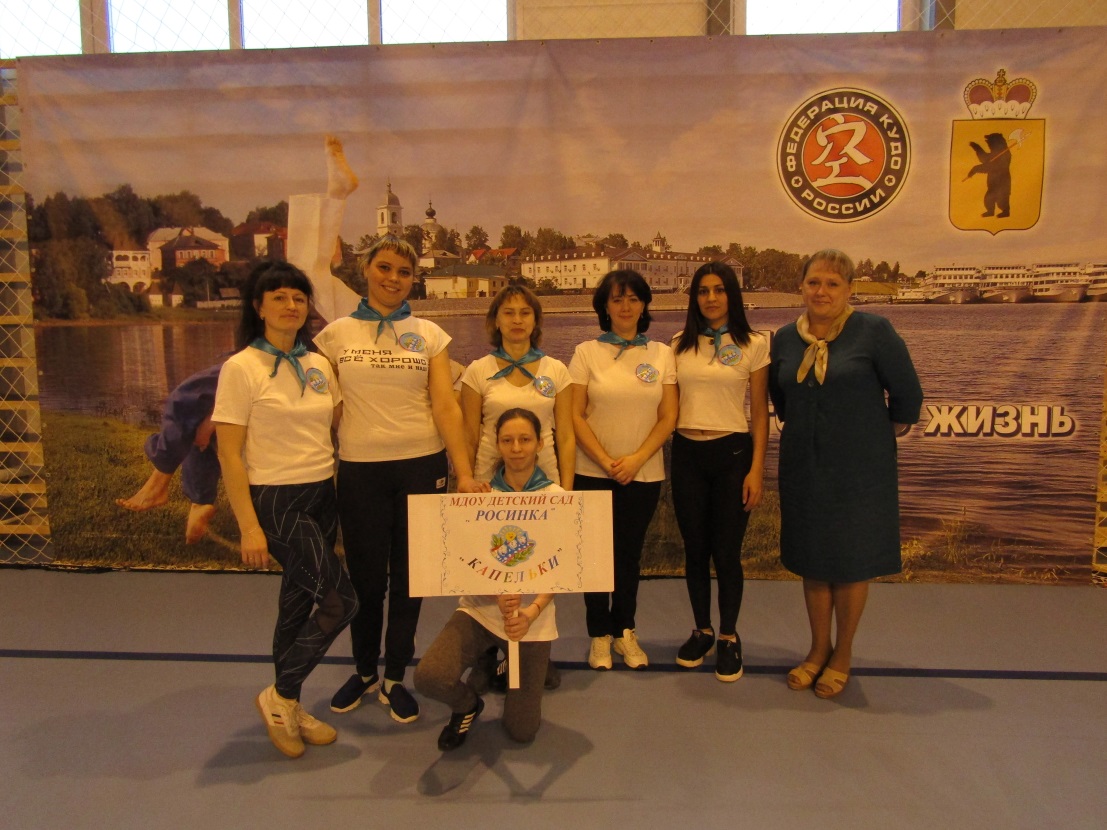 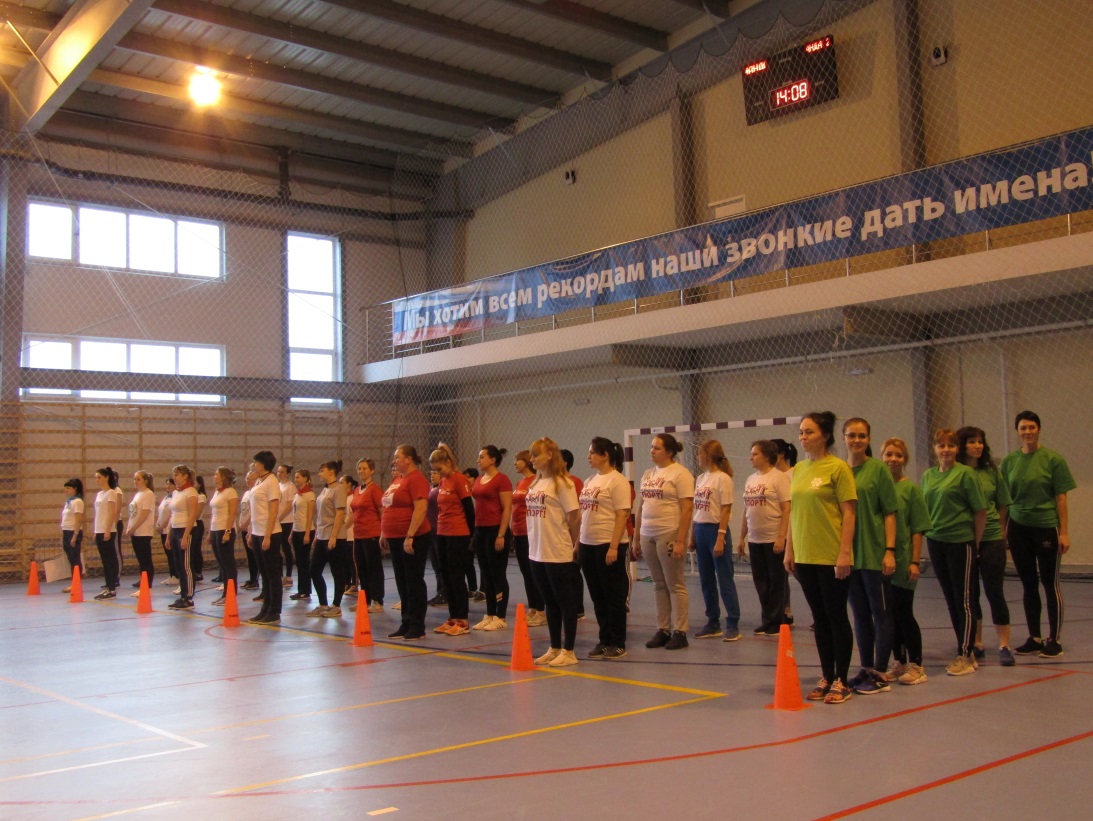 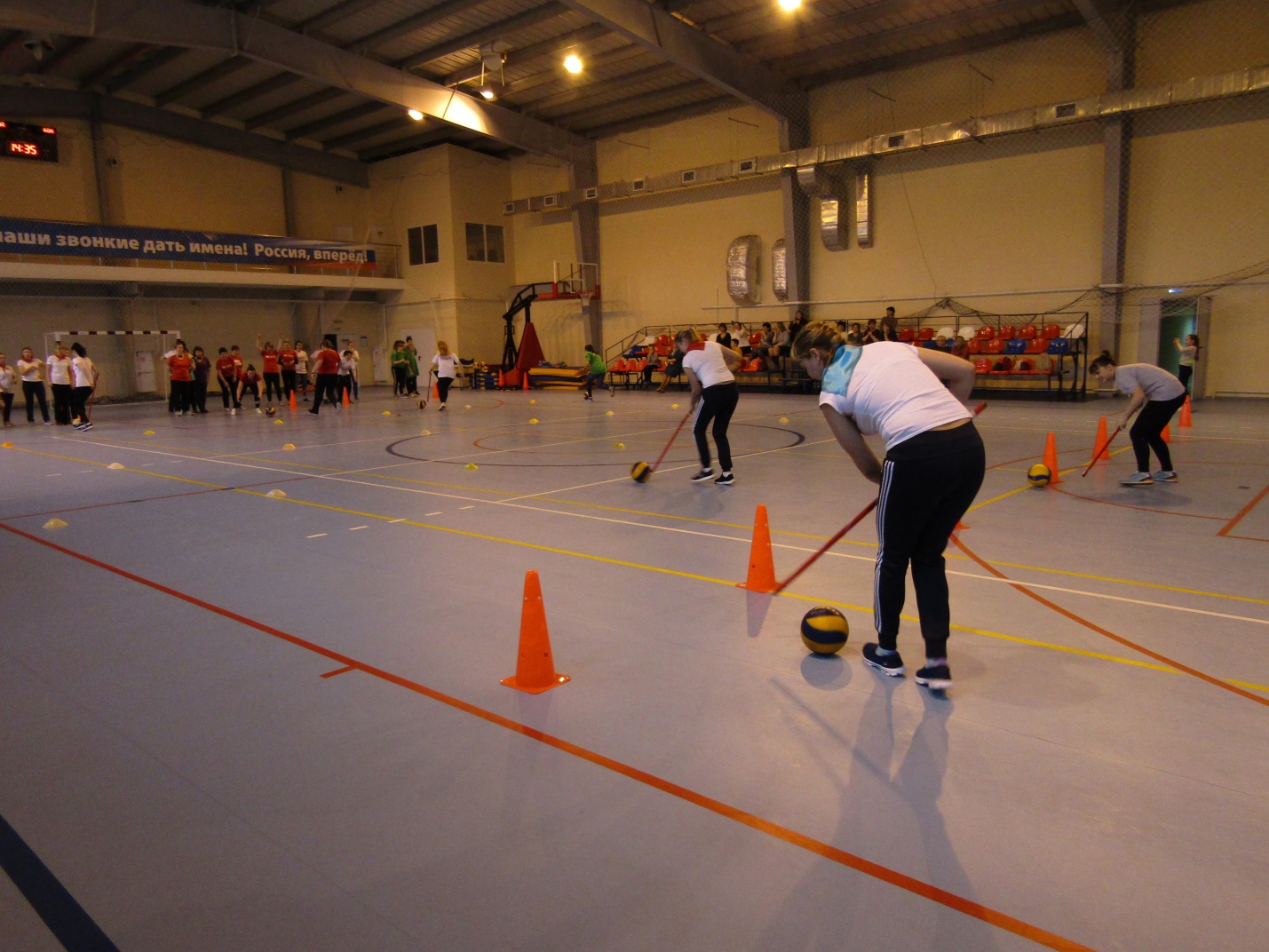 